VAJA 6 – 1. razred: Vaja za izboljšanje besediščaV IGRALNICINatančno so oglej spodnjo sliko.Poimenuj predmete in osebe.Pripoveduj kaj se na sliki dogaja.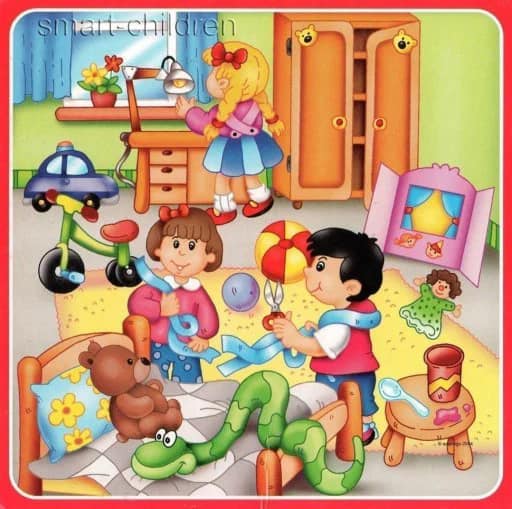 